Manisa Büyükşehir Belediye Meclisinin 2’nci Seçim Dönemi, 2’nci Toplantı yılı, 09 Şubat 2021 tarihli Şubat Ayı Meclis Karar özetleri.KARAR NO: 69İmar ve Bayındırlık Komisyonunca yapılan değerlendirmede; Manisa İli, Yunusemre İlçesi, Horozköy Mahallesi, 3288 ada 2 parselin ‘İdari Merkez Alanı’ndan ‘Ticaret Alanı’na dönüştürülmesine yönelik hazırlanan ve Yunusemre Belediye Meclisinin 05.08.2020 tarih ve 69 sayılı kararı ile uygun bulunan 1/1000 ölçekli Uygulama İmar Planı değişikliğinin, çalışmalarının devamı nedeniyle komisyon gündeminde kalması yönünde düzenlenen 28.01.2021 tarih ve 1 sayılı raporun kabulüne Meclisimizce Oy birliği ile karar verildi.KARAR NO: 70İmar ve Bayındırlık Komisyonunca yapılan değerlendirmede; Manisa İl Afet ve Acil Durum Müdürlüğü'nün, AFAD tarafından yapılacak afet konutlarının yapımında, Plansız Alanlar Yönetmeliğinin 50. maddesinde belirtilen koşullardan muaf tutulması talebinin değerlendirilmesi, çalışmalarının devamı nedeniyle komisyon gündeminde kalması yönünde düzenlenen 28.01.2021 tarih ve 2 sayılı raporun kabulüne Meclisimizce Oy birliği ile karar verildi.KARAR NO: 71İmar ve Bayındırlık Komisyonunca yapılan değerlendirmede; Manisa İli, Salihli ilçe merkezine ait 1/1000 ölçekli Uygulama İmar Planına ait plan notları değişikliğinin onaylandığı 04.08.2020 tarih ve 2020/51 sayılı Salihli Belediye Meclis Kararının, çalışmaların devamı nedeniyle komisyon gündeminde kalması yönünde düzenlenen 28.01.2021 tarih ve 3 sayılı raporun kabulüne Meclisimizce Oy birliği ile karar verildi.KARAR NO: 72İmar ve Bayındırlık Komisyonunca yapılan değerlendirmede; Manisa İli, Salihli İlçesi, Adala Mahallesi, 1796 parselde Maski Genel Müdürlüğünce yapılacak olan atıksu arıtma tesisine ilişkin Manisa Toprak Koruma Kurulunun 06.11.2020 tarih ve 195 sayılı kararına istinaden, 5403 Sayılı Toprak Koruma ve Arazi Kullanımı Kanunu çerçevesinde ilgili Bakanlıkça kamu yararı kararı alınmasının, çalışmaların devamı nedeniyle komisyon gündeminde kalması yönünde düzenlenen 28.01.2021 tarih ve 4 sayılı raporun kabulüne Meclisimizce Oy birliği ile karar verildi.KARAR NO: 73İmar ve Bayındırlık Komisyonunca yapılan değerlendirmede; Manisa İli, Kula İlçesi, Gökçeören Mahallesi, Çatalöğür-Kızılyer mevkii 104 ada 88 ve 89 parsellerde Maski Genel Müdürlüğünce yapılacak olan Atıksu arıtma tesisine ilişkin Manisa Toprak Koruma Kurulunun 06.11.2020 tarih ve 195 sayılı kararına istinaden, 5403 Sayılı Toprak Koruma ve Arazi Kullanımı Kanunu çerçevesinde ilgili Bakanlıkça kamu yararı kararı alınması, çalışmaların devamı nedeniyle komisyon gündeminde kalması yönünde düzenlenen 28.01.2021 tarih ve 5 sayılı raporun kabulüne Meclisimizce Oy birliği ile karar verildi.KARAR NO: 74	İmar ve Bayındırlık Komisyonunca yapılan değerlendirmede; Alaşehir İlçesi Kurtuluş Mahallesi 1156 ada 1 parselin "Küçük Sanayi Alanı" olan fonksiyonunun "Ticaret Alanı" olarak planlanmasına yönelik 1/5000 ölçekli Nazım İmar Planı Değişikliği ve plan açıklama raporunun değerlendirilmesi, çalışmaların devamı nedeniyle komisyon gündeminde kalması yönünde düzenlenen 28.01.2021 tarih ve 6 sayılı raporun kabulüne Meclisimizce Oy birliği ile karar verildi.KARAR NO: 75	İmar ve Bayındırlık Komisyonunca yapılan değerlendirmede; Manisa İli, Turgutlu İlçesi, 1/1000 ölçekli Revizyon Uygulama İmar Planına gelen itirazların değerlendirildiği 03.11.2020 tarih 69 sayılı Turgutlu Belediye Meclis Kararı incelendiğinde;Turgutlu Mimarlar Odası'nın 25.09.2020 tarih ve 12247 sayılı dilekçesinde belirtilen;
1-Turgutlu Kent Merkezi İlave ve Revizyon Uygulama İmar Planı Anahtar Paftası 64. Maddesinde belirtilen Albayrak-Bozkurt Mahalleleri sınırları içerisinde yapılan imar planı değişikliğine yapılan itiraz imar komisyonunca incelenmiş, yapılan değerlendirmeler sonucunda itirazların, Hacı Zeynel Camii'nin 01/07/2020 tarih 12972 sayılı İzmir 2 Numaralı Kültür Varlıklarını Koruma Bölge Kurulu Kararı ile tescillenmesine ve korunma alanı belirlenmesine istinaden, İzmir 2 Nolu Kültür Varlıklarını Koruma Bölge Kurulunun 11/12/2020 tarih ve 13790 sayılı kararı ile Hacı Zeynel Camii ve haziresine ilişkin belirlenen koruma alanın 1/1000 ölçekli Uygulama İmar Planına işlenmesinin kabul edildiği Turgutlu Belediye Meclisinin 05.01.2021 tarih 8 sayılı kararının bu kısmının kabulü komisyonumuzca uygun görülmüştür.
2-Turgutlu Kent Merkezi İlave ve Revizyon Uygulama İmar Planı Anahtar Paftası 54. Maddesinde belirtilen Sağlık Tesisi Alanının Konut Alanına dönüştürülmesine yönelik yapılan itiraz, söz konusu alanın 10.07.2018 tarih ve 407 sayılı Manisa Büyükşehir Belediyesi Meclis kararı ile onaylanmış olan 1/5000 Ölçekli Revizyon Nazım İmar Planı kapsamında bulunduğu, söz konusu itirazın 1/1000 ölçekli Uygulama İmar Planı kapsamında değerlendirilemeyeceğinden Turgutlu Belediye Meclisinin 03.11.2020 tarih 69 sayılı kararı ile red edildiği anlaşılmış olup söz konusu itirazın reddine Turgutlu Belediye Meclisinin 03.11.2020 tarih 69 sayılı kararının bu kısmının kabulü komisyonumuzca uygun görülmüştür.
3-Turgutlu Kent Merkezi İlave ve Revizyon Uygulama İmar Planı Anahtar Paftası 32. Maddesinde belirtilen 762 ada 26 parselde bulunan park alanının konut alanına dönüştürülmesine yönelik yapılan itiraz, söz konusu alanın 10.07.2018 tarih ve 407 sayılı Manisa Büyükşehir Belediyesi Meclis kararı ile onaylanmış olan 1/5000 Ölçekli Revizyon Nazım İmar Planı kapsamında bulunduğu, söz konusu itirazın 1/1000 ölçekli Uygulama İmar Planı kapsamında değerlendirilemeyeceğinden Turgutlu Belediye Meclisinin 03.11.2020 tarih 69 sayılı kararı ile red edildiği anlaşılmış olup söz konusu itirazın reddine Turgutlu Belediye Meclisinin 03.11.2020 tarih 69 sayılı kararının bu kısmının kabulü komisyonumuzca uygun görülmüştür.
4-Turgutlu Kent Merkezi İlave ve Revizyon Uygulama İmar Plan Notlarının 36. maddesinde; 'Bitişik Nizam yapılaşma alanlarında (Konut, TİCK-T, TİCK-Z alanlarında); imar planı ve plan notlarında belirtilen veya mevcut teşekküle uygun olarak verilecek olan ön ve arka bahçe mesafeleri bırakıldıktan sonra kalan parselin zemin katta yapılaşacağı alan TAKS olarak, imar planından belirtilen kat adedi ile TAKS'ın çarpımı ise KAKS=EMSAL olarak değerlendirilecektir. TİCK-T ve TİCK-Z alanlarında zemin katın tam dolu olarak kullanıldığı bölgelerde emsal hesabı zemin kat için tam dolu, üst katlar için arka bahçe mesafesi bırakılarak hesaplanacaktır." ifaddesine yapılan itiraz imar komisyonunca incelenmiş, yapılan değerlendirmeler sonucunda itirazın kabulüne oybirliği ile karar verilmiş ve söz konusu plan notuna "Mevcut yerleşik doku içerisinde kalan bitişik nizam TİCK-T ve TİCK-Z alanlarında batarkat yapıldığı takdirde zemin kattaki bağımsız bölümlere ait toplam batarkat alanları kadar emsal artışı yapılabilir. Bu emsal artışı yalnızca batarkat alanlarında kullanılabilir ifadesi Turgutlu Belediye Meclisinin 03.11.2020 tarih 69 sayılı kararı ile eklenmiş olup;Turgutlu Belediye Meclisinin kararının ve itirazın reddine plan notunun askıya çıktığı haliyle kabulüne karar verilmiştir.
*Koyuncular İnşaat'ın 25/09/2020 tarih ve 12323 evrak kayıt nolu dilekçesinde belirttiği, Turgutlu İlçesi, 5.Mıntıka Mahallesi, 2326-1698-2919-2782-2855-2933-2873-2872-2870-1690 adalar arasından Ergenekon Mahallesi ile Osmancık Mahallesini birbirine bağlayan yolun, imar planında mevcut dere hattı üzerinde göründüğünü, yolun fiiliyatta açıldığı takdirde yapılaşmada sıkıntılar yaşanacağını belirtiği anlaşılmıştır. Yol ve dere hattının halihazırda olduğu şekliyle düzenlenmesine yönelik yaptığı itirazın kabul edildiği Turgutlu Belediye Meclisinin 03.11.2020 tarih 69 sayılı kararının bu kısmının MASKİ birimimizden görüş alınması komisyonumuzca uygun görülmüştür.
*ARI-ES ENERJİ'nin 28.09.2020 tarih ve 12361 evrak kayıt nolu dilekçesinde belirttiği, Turgutlu İlçesi, 5.Mıntıka Mahallesi, 1734 ada 4 parsel sayılı taşınmazın Turgutlu Kent Merkezi 1/1000 ölçekli İlave ve Revizyon Uygulama İmar Planının da "Lise Alanı" olarak görüldüğü ve alanın "Lise Alanı"nından çıkartılmasına yönelik yapılan itiraz, söz konusu alanın 10.07.2018 tarih ve 407 sayılı Manisa Büyükşehir Belediyesi Meclis kararı ile onaylanmış olan 1/5000 Ölçekli Revizyon Nazım İmar Planı kapsamında bulunduğu, söz konusu itirazın 1/1000 ölçekli Uygulama İmar Planı kapsamında değerlendirilemeyeceğinden Turgutlu Belediye Meclisinin 03.11.2020 tarih 69 sayılı kararı ile red edildiği anlaşılmış olup söz konusu itirazın reddine Turgutlu Belediye Meclisinin 03.11.2020 tarih 69 sayılı kararının bu kısmının kabulü komisyonumuzca uygun görülmüştür.
*Fadime Şentarhanacı'nın 21.09.2020 tarih ve 11943 evrak kayıt nolu dilekçesi, Hatice Tepedelen'nin 21.09.2020 tarih ve 11942 evrak kayıt nolu dilekçesi, Raşit Canöz'ün 21.09.2020 tarih ve 11944 evrak kayıt nolu dile kçesi, Sevim Çerçi'nin 15.09.2020 tarih ve 11673 evrak kayıt nolu dilekçesi, Melahat Kaderli'nin 16.09.2020 tarih ve 11721 evrak kayıt nolu dilekçesi, İsmail Tepedelen'in 17.09.2020 tarih ve 11778 evrak kayıt nolu dilekçesi, Nesrin Gemicinin 15.09.2020 tarih 11639 evrak kayıt nolu dilekçesi, Nesibe Söz'ün 15.09.2020 tarih ve 11640 evrak kayıt nolu dilekçesi ve Özdemir Ayaz'ın 15.09.2020 tarih ve 11638 evrak kayıt nolu dilekçesinde belirttiği, Turgutlu İlçesi, 5. Mıntıka Mahallesi, 714 ada 7 parsel sayılı taşınmazın Turgutlu Kent Merkezi 1/1000 ölçekli Uygulama İmar Planınında 'Spor Alanı' olarak görüldüğü ve alanın 'Spor Alanı'nından çıkarılmasına yönelik yapılan itiraz, söz konusu alanın 10.07.2018 tarih ve 407 sayılı Manisa Büyükşehir Belediyesi Meclis kararı ile onaylanmış olan 1/5000 Ölçekli Revizyon Nazım İmar Planı kapsamında bulunduğu, söz konusu itirazın 1/1000 ölçekli Uygulama İmar Planı kapsamında değerlendirilemeyeceğinden Turgutlu Belediye Meclisinin 03.11.2020 tarih 69 sayılı kararı ile red edildiği anlaşılmış olup söz konusu itirazın reddine Turgutlu Belediye Meclisinin 03.11.2020 tarih 69 sayılı kararının bu kısmının kabulü komisyonumuzca uygun görülmüştür.
*Hüseyin Maliz'in 03.09.2020 tarih 11055 evrak kayıt nolu dilekçesi ile Burhan Irk'ın 03.09.2020 tarih ve 11054 evrak kayıt nolu dilekçesinde belirttiği, Turgutlu Kent Merkezi 1/1000 ölçekli İlave ve Revizyon Uygulama İmar Planı açıklama raporu içinde yer alan plan notlarının 36. maddesindeki "Bitişik Nizam yapılaşma alanlarından (Konut, TİCK-T, TİCK-Z alanlarında); imar planı ve plan notlarında belirtilen veya mevcut teşekküle uygun olarak verilecek olan ön ve arka bahçe mesafeleri bırakıldıktan sonra kalan parselin zemin katta yapılaşacağı alan TAKS olarak, imar planında belirtilen kat adedi ile TAKS'ın çarpımı ise KAKS=EMSAL olarak değerlendirilecektir. TİCK-T ve TİCK-Z alanlarında zemin katın tam dolu olarak kullanıldığı bölgelerde emsal hesabı zemin kat için tam dolu, üst katlar için arka bahçe mesafesi bırakılarak hesaplanacaktır." ifadesine yapılan itiraz Turgutlu imar komisyonunca incelenmiş, yapılan değerlendirmeler sonucunda itirazın kabulüne oy birliği ile karar verilmiş ve söz konusu plan notuna 'Mevcut yerleşik doku içerisinde kalan bitişik nizam TİCK-T ve TİCK-Z alanlarında batarkat yapıldığı takdirde zemin kattaki bağımsız bölümlere ait toplam batarkat alanları kadar emsal artışı yapılabilir. Bu emsal artışı yalnızca batarkat alanında kullanılabilir.' ifadesinin eklenmesine ve plan notlarının 30.maddesinin 'İmar planında Blok Nizam- İkiz Notasyonlu Blok Nizam- Bitişik Nizam- Konut, TİCK-Z, TİCK-T alanlarında; taban alanı katsayısı sabit kalmak koşulu ile kat alanı ve kat sayısının zemin kat hariç, her kat için 0,05 emsal artışı uygulanabilir.' olarak değiştirilmesi Turgutlu Belediye Meclisinin 03.11.2020 tarih 69 sayılı kararı ile eklenmiş olup;Turgutlu Belediye Meclisinin kararının ve itirazın reddine plan notunun askıya çıktığı haliyle kabulüne karar verilmiştir.
*Vatandaşların toplu olarak verdiği 25.09.2020 tarih ve 12253 evrak kayıt nolu dilekçelerinde belirttiği, Turgutlu Kent Merkezi 1/1000 ölçekli İlave ve Revizyon Uygulama İmar Planı açıklama raporu içinde yer alan plan notlarının 25. maddesinin "Bitişik Nizam yapı adalarında arka bahçe mesafesi 2 katlı yapılarda 3,25 m, 3 katlı yapılarda 4,75 m, 4 katlı yapılarda 6,25 m, 5 katlı yapılarda 7,75 m, 6 katlı yapılarda 9,25 m olarak uygulanacaktır. Derinliği 10 metreden az arsalarda komşu parsellerle ahenk teşkil etmek ve onlara herhangi bir zarar vermemek şartı ile teşekküle uygun olarak parsel derinliğine kadar yapı izni vermeye belediyesi yetkilidir." olarak değiştirilmesine yönelik yaptığı itiraz Turgutlu İmar Komisyonunca incelenmiş ve yapılan itirazların kabulüne, plan notlarının 30. maddesinin " İmar planlarında Blok Nizam-İkiz Notasyonlu Blok Nizam- Bitişik Nizam, Konut, TİCKZ-TİCKT alanlarında; taban alanı kat sayısı sabit kalmak koşulu ile kat alanı kat sayısının zemin kat hariç, her kat için 0,05 emsal artışı uygulanabilir" olarak değiştirilmesine Turgutlu Belediye Meclisinin 03.11.2020 tarih 69 sayılı kararı ile eklenmiş olup; Turgutlu Belediye Meclisinin kararının ve itirazın reddine plan notunun askıya çıktığı haliyle kabulüne karar verilmiştir.
*Baran Durlu'nun 09.09.2020 tarih ve 13348 evrak kayıt nolu dilekçesinde belirttiği, Turgutlu Kent Merkezi 1/1000 ölçekli İlave ve revizyon Uygulama İmar Planı plan açıklama raporu içinde yer alan plan notlarının 27. maddesine yapılan itiraz, Turgutlu İmar Komisyonunca incelenmiş olup, yapılan değerlendirmeler sonucunda itirazın kabulüne, plan notlarının 27. maddesinin 'Ergenekon Mahallesinde imar planında konut alanı olarak görülen ada bazındaki site kullanımlarında, site içine hizmet etmek, 100 m2 aşmamak ve tek bağımsız bölümde kullanılmak şartı ile, imar planında bulunan KAKS değerinde artış sağlamadan Ticaret alanı oluşturulabilir' ibaresinin eklenmesine Turgutlu Belediye Meclisinin 03.11.2020 tarih 69 sayılı kararı ile eklenmiş olup;Turgutlu Belediye Meclisinin kararının ve itirazın reddine plan notunun askıya çıktığı haliyle kabulü; 3194 sayılı İmar Kanunu’nun 8/b maddesi ile Mekânsal Planlar Yapım Yönetmeliğinin 33. maddesi gereğince kabulü yönünde düzenlenen 28.01.2021 tarih ve 7 sayılı raporun CHP Meclis Üyeleri Çetin AKIN ve Fehmi GÜLEN'in ret oylarına karşılık oturumda mevcut tüm üyelerin kabul oylarıyla Meclisimizce Oy Çokluğu ile kabulüne karar verildi.KARAR NO: 76	İmar ve Bayındırlık Komisyonunca yapılan değerlendirmede; Alaşehir 1/1000 Ölçekli Revizyon Uygulama İmar Planına ait Plan Notları Değişikliğinin onaylandığı 01.10.2020 tarih ve 2020/174 sayılı Alaşehir Belediye Meclis Kararının, Planlı Alanlar İmar Yönetmeliğinin 5. maddesinin değiştirilemeyen maddelerden olması ve söz konusu plan notu değişikliklerinin bu yönetmelik maddesiyle çelişmesi nedeniyle bahse konu %60 TAKS değeri uygun görülen parsellere imar planı değişikliği ile bu değerin verilmesi uygun görülmüş olup, söz konusu 1/1000 Ölçekli Uygulama İmar Planı değişikliklerinin ilçe belediyesince hazırlanıp Büyükşehir Belediye Meclisimize yeniden sunulması yönünde düzenlenen 28.01.2021 tarih ve 8 sayılı raporun kabulüne Meclisimizce Oy birliği ile karar verildi.KARAR NO: 77	İmar ve Bayındırlık Komisyonunca yapılan değerlendirmede; Alaşehir İlçesi, Ilıca Mahallesi, 1253 ada 3 parselde "Sosyal Tesis Alanı" ve "Konut Alanı"nda düzenleme yapılmasına yönelik hazırlanan 1/5000 ölçekli Nazım İmar Planı ve 1/1000 Uygulama İmar Planı değişikliğinin 1/5000 ölçekli Nazım İmar Planı Değişikliği ile birlikte değerlendirildiği Alaşehir Belediye Meclisinin 02.11.2020 tarih 2020/222 sayılı kararı 5216 sayılı Büyükşehir Belediyesi Kanunu’nun 7/b. maddesi, 3194 sayılı İmar Kanunu’nun 8/b. Maddesi, Mekânsal Planlar Yapım Yönetmeliği ve Otopark Yönetmeliği’ nin ilgili maddeleri gereğince kabulü yönünde düzenlenen 28.01.2021 tarih ve 9 sayılı raporun kabulüne Meclisimizce Oy birliği ile karar verildi.KARAR NO: 78İmar ve Bayındırlık Komisyonunca yapılan değerlendirmede; Alaşehir İlçesi, Yeşilyurt Mahallesi, 430 ada 1 ve 2 parsellerde kayıtlı "Akaryakıt ve Servis İstasyonu Alanı"nda düzenleme yapılmasına yönelik 1/1000 ölçekli Uygulama İmar Planı Değişikliğinin kabul edildiği Alaşehir Belediye Meclisinin 12.06.2020 tarih 2020/79 sayılı kararının, çalışmaların devamı nedeniyle komisyon gündeminde kalması yönünde düzenlenen 04.02.2021 tarih ve 10 sayılı raporun kabulüne Meclisimizce Oy birliği ile karar verildi.	KARAR NO: 79İmar ve Bayındırlık Komisyonunca yapılan değerlendirmede; Alaşehir İlçesi, Kemaliye Mahallesi, muhtelif ada ve parsellerde, 154 KV DEMİRKÖPRÜ BRŞ.N-UŞAK OSB BRŞ.N EİH (YENİLEME) projesine esas hazırlatılan 1/1000 ölçekli Uygulama İmar Planı Değişikliği ve 1/1000 İlave Uygulama İmar Planı ve 01.09.2020 tarih ve 2020/164 sayılı Alaşehir Belediye Meclisi kararının, çalışmaların devamı nedeniyle komisyon gündeminde kalması yönünde düzenlenen 04.02.2021 tarih ve 11 sayılı raporun kabulüne Meclisimizce Oy birliği ile karar verildi.KARAR NO: 80	İmar ve Bayındırlık Komisyonunca yapılan değerlendirmede; Akhisar İlçesi, Hacıishak Mahallesi, 1769 adanın doğusundaki park alanından trafo yapılmasına yönelik hazırlanan 1/1000 ölçekli Uygulama İmar Planı değişikliğine ilişkin 03.11.2020 tarih ve 130 sayılı Akhisar Belediye Meclis Kararının "Çocuk oyun alanı yapılması durumunda Planlı Alanlar İmar Yönetmeliğine göre gereken mesafe bırakılacaktır." maddesinin plan notlarına eklenmesi şartıyla, 5216sayılı Büyükşehir Belediyesi Kanunu’nun 7/b ve 14. Maddeleri, 3194 sayılı İmar Kanunu’nun 8/b. Maddesi ve Mekansal Planlar Yapım Yönetmeliği ile Planlı Alanlar İmar Yönetmeliğinin ilgili maddeleri ve ilgili kanun ve yönetmelikler gereğince kabulü yönünde düzenlenen 28.01.2021 tarih ve 12 sayılı raporun kabulüne Meclisimizce Oy birliği ile karar verildi.KARAR NO: 81İmar ve Bayındırlık Komisyonunca yapılan değerlendirmede; Akhisar İlçesi, Kapaklı Mahallesi, 3466 ve 3467 Parseller üzerinde "Akaryakıt ve Servis istasyonu Alanı" yapılmasına yönelik hazırlanan 1/5000 ölçekli Nazım İmar Planı Önerisinin çalışmaların devamı nedeniyle komisyon gündeminde kalması yönünde düzenlenen 04.02.2021 tarih ve 13 sayılı raporun kabulüne Meclisimizce Oy birliği ile karar verildi.KARAR NO: 82İmar ve Bayındırlık Komisyonunca yapılan değerlendirmede; Gördes İlçesi, Evciler Mahallesi, 3329 Parselde Maski Genel Müdürlüğünce Planlanan Atıksu Arıtma Tesisinin, İmar Planına İşlenmesine yönelik alınacak kurum görüşlerine esas 5403 Sayılı Toprak Koruma Ve Arazi Kullanımı Kanununun 13. Maddesine göre ilgili Bakanlıkça Kamu Yararı Kararı alınmasının 3194 Sayılı İmar Kanunu’nun 8. maddesi, 5216 Sayılı Büyükşehir Belediyesi Kanunu’nun 7. maddesi, Mekansal Planlar Yapım Yönetmeliği’nin ilgili maddeleri gereğince kabulü yönünde düzenlenen 28.01.2021 tarih ve 14 sayılı raporun kabulüne Meclisimizce Oy birliği ile karar verildi.KARAR NO: 83	İmar ve Bayındırlık Komisyonunca yapılan değerlendirmede; Kırkağaç İlçesi, Şaireşref Mahallesi, 122 ada 2 parselde 1/5000 ölçekli Nazım İmar Planı değişikliği ve; Kırkağaç Belediye Meclisinin 08.10.2020 tarih ve 91 sayılı kararı ile onaylanan 1/1000 ölçekli Uygulama İmar Planı değişikliğinin, 5216 sayılı Büyükşehir Belediyesi Kanunu’nun 7/b ve 14. Maddeleri, 3194 sayılı İmar Kanunu’nun 8/b. Maddesi, ve Mekansal Planlar Yapım Yönetmeliği ile Planlı Alanlar İmar Yönetmeliğinin ilgili maddeleri gereğince kabulü yönünde düzenlenen 28.01.2021 tarih ve 15 sayılı raporun kabulüne Meclisimizce Oy birliği ile karar verildi.KARAR NO: 84	İmar ve Bayındırlık Komisyonunca yapılan değerlendirmede; UKOME Genel Kurulunun 17.09.2020 tarih ve 2020/25 sayılı kararının 31. maddesine istinaden hazırlanan, Yunusemre İlçesi, Alparslan Türkeş köprülü kavşağı kuzeyinde yer alan Bahri Sarıtepe Caddesinin sanayi bölgesi ve 75. Yıl Mahallesi bağlantısının olduğu kavşakta düzenleme yapılmasına yönelik hazırlanan 1/5000 ölçekli Nazım İmar Planı Değişikliği ve 1/1000 Ölçekli Uygulama İmar Planı Değişikliğinin, 5216 sayılı Büyükşehir Belediyesi Kanunu’nun 7/b, 7/g. ve 14. maddeleri, 3194 sayılı İmar Kanunun 8/b. maddesi, Otopark Yönetmeliği'nin, Planlı Alanlar İmar Yönetmeliği'nin, Mekansal Planlar Yapım Yönetmeliği’nin ve Otopark Yönetmeliği’nin ilgili maddeleri gereğince kabulü yönünde düzenlenen 28.01.2021 tarih ve 16 sayılı raporun kabulüne Meclisimizce Oy birliği ile karar verildi.KARAR NO: 85	İmar ve Bayındırlık Komisyonunca yapılan değerlendirmede;Selendi İlçesi, Eskicami Mahallesi, 102 ada 24-28-29-30 parseller ile tescil harici alana ilişkin hazırlanan Nazım İmar Planı Değişikliği önerisi ve Selendi ilçesi, Eskicami Mahallesi Selendi Çayı ve çevresine ilişkin hazırlanan 1/1000 ölçekli Uygulama İmar Planı Değişikliğinin Selendi ilçesi, Eskicami Mahallesi, 102 ada 24-28-29-30 parseller ile tescil harici alana ilişkin hazırlanan 1/5000 ölçekli Nazım İmar Planı Değişikliği ile birlikte değerlendirilmesine ilişkin alınan 05.12.2019 tarih ve 71 sayılı Selendi Belediye Meclisi Yetki Devri Kararına ilişkin alınan 14.07.2020 tarih ve 276 sayılı Manisa Büyükşehir Belediye Meclisi Kararına esas yapılan düzenlemelere esas 1/5000 ölçekli Nazım İmar Planı Değişikliği ve 1/1000 ölçekli Uygulama İmar Planı Değişikliği teklifinin; komisyona geldiği haliyle (yapılaşma koşullarının E.1,50, Yençok:6.50 metre olarak) 5216 sayılı Büyükşehir Belediyesi Kanununun 7/b, 3194 sayılı İmar Kanununun 8/b. maddesi, Mekansal Planlar Yapım Yönetmeliği, Planlı Alanlar İmar Yönetmeliği, Otopark Yönetmeliği 7221 sayılı Coğrafi Bilgi Sistemleri ile Bazı Kanunlarda Değişiklik Yapılmasına Dair Kanun, Mekânsal Planlar Yapım Yönetmeliğinde Değişiklik Yapılmasına Dair Yönetmelik, İmar Planı Değişikliği ile Meydana Gelecek Değer Artış Payı Hakkında Yönetmelik ile Karayolları Kenarında Yapılacak ve Açılacak Tesisler Hakkında Yönetmeliği ve 1/100000 ölçekli İzmir-Manisa Çevre Düzeni hükümleri ve ilgili tüm mevzuat hükümleri gereğince kabulü yönünde düzenlenen 04.02.2021 tarih ve 17 sayılı raporun kabulüne Meclisimizce Oy birliği ile karar verildi.KARAR NO: 86	Hukuk ve Tarifeler Komisyonunca yapılan değerlendirmede; Mülkiyeti Belediyemize ait Manisa ili Saruhanlı ilçesi Nuriye Mahallesi 105 ada 1 parselde kayıtlı arsa garaj vasıflı taşınmazda bulunan Düğün Salonunu Büyükşehir Belediye Meclisimizin 12.01.2016 tarih ve 37 sayılı kararı ile 5 (Beş) yıl süreli bedelsiz olarak Saruhanlı Belediye Başkanlığına tahsis edilmiş olup taşınmaza ait protokolün 5 yıl süre ile uzatılması talep edilmiştir. Bahse konu taşınmazın, 5393 sayılı Belediye Kanununun 75. Maddesinin (d) bendine istinaden Saruhanlı Belediye Başkanlığına 5 (Beş) yıllığına bedelsiz olarak tahsisinin kabulü yönünde düzenlenen 26.01.2021 tarih ve 1 sayılı raporun kabulüne Meclisimizce Oy birliği ile karar verildi.KARAR NO: 87Hukuk ve Tarifeler Komisyonunca yapılan değerlendirmede; Manisa Büyükşehir Belediyesi Destek Hizmetleri Dairesi Başkanlığı’nın, 5393 sayılı Belediye Kanunun 15/b maddesi ve 5216 sayılı Büyükşehir Belediyesi Kanununun ilgili hükümleri uyarınca hazırlanan ve Hukuk Müşavirliğinin uygun görüşleriyle meclise sunulan Görev ve Çalışma Yönetmeliği taslağının yazım hataları düzeltilerek ekteki şekliyle kabulü yönünde düzenlenen 26.01.2021 tarih ve 2 sayılı raporun kabulüne Meclisimizce Oy birliği ile karar verildi.KARAR NO: 88Hukuk ve Tarifeler Komisyonunca yapılan değerlendirmede; Manisa Büyükşehir Belediyesi Kent Estetiği Dairesi Başkanlığı’nın, 5216 sayılı Büyükşehir Belediyesi Kanununun 21 inci maddesine dayanılarak hazırlanan ve Hukuk Müşavirliğinin uygun görüşleriyle meclise sunulan Görev ve Çalışma Yönetmeliği taslağının Birinci bölümün 3. Maddesi ile 4. Maddenin ğ) bendi, İkinci Bölümün 5. Maddesi ve Üçüncü Bölümün 6. Maddenin ı) bendi ile 7. Maddenin başlığı düzenlenerek ekteki şekliyle kabulü yönünde düzenlenen 26.01.2021 tarih ve 3 sayılı raporun kabulüne Meclisimizce Oy birliği ile karar verildi.KARAR NO: 89Hukuk ve Tarifeler Komisyonunca yapılan değerlendirmede; 4342 sayılı Mera Kanununun 14’üncü madde uygulama yönetmeliğinde; “Belediyelere yapılacak yatırımların kamu yatırımı kararının belediye meclisince karar bağlanması gerekmektedir.” denildiğinden Tarım ve Orman Bakanlığından mezarlık alanı olarak tahsisi talep edilecek; Saruhanlı İlçesi, Apak Mahallesi 632 parselde mera vasfında kayıtlı 16.600m2 yüzölçümlü taşınmazın 5.621,908 m2 lik kısmının Mezarlık alanı olarak planlanması ile ilgili 2021-2022 yılı yatırım programına alınmasının kabulü yönünde düzenlenen 26.01.2021 tarih ve 4 sayılı raporun kabulüne Meclisimizce Oy birliği ile karar verildi.KARAR NO: 90Hukuk ve Tarifeler ile Plan ve Bütçe Komisyonunca yapılan değerlendirmede; Yunusemre İlçesi, Laleli Mahallesi, tapunun 3413 ada 7 numaralı parselinde kayıtlı Manisa Prime Projesi kapsamında yapımına devam edilen B bloktan oluşan ortak kullanımda bulunan ticari alanların BESOT A.Ş.’ye elde edeceği aylık net gelirin %50’si karşılığında Franchising/işletme/işlettirme hakkının 25 yıl süreyle devredilmesine ve konuya ilişkin Büyükşehir Belediye Başkanına protokol imzalama yetkisinin verilmesi konusunun, Manisa Büyükşehir Belediyesi Meclisinin 24.11.2020 tarih ve 608 sayılı Meclis Kararı ile 30 yıla kadar 2886 Sayılı Devlet İhale Kanunu Çerçevesinde ihale edilmesine karar verildiğinden konunun gündemden düşürülmesi yönünde düzenlenen 26.01.2021 tarih ve 1 sayılı raporun kabulüne Meclisimizce Oy birliği ile karar verildi.KARAR NO: 91Hukuk ve Tarifeler ile Plan ve Bütçe Komisyonunca yapılan değerlendirmede; Manisa ili, Yunusemre İlçesi, Laleli Mahallesinde kain, tapunun 3413 ada, 7 numaralı parselinde kayıtlı taşınmaz üzerinde bulunan Manisa Prime Projesi kapsamında yapımına devam edilen B bloktan oluşan ortak kullanımda bulunan ticari alanların 5216 Sayılı Büyükşehir Belediye Kanunun 26. maddesine göre BESOT MANİSA BEL.MÜŞ.MÜT.MÜH. ULAŞIM TOPLU TAŞIMA SOSYAL TES.İŞL.TUR.VE ENER.TİC.SAN. A.Ş.’ye elde edilecek aylık net gelirinin %50' si karşılığında franchising/işletme/işlettirme hakkının, yatırımcı tarafından ek listede belirtilen yatırımları yapması kaydıyla 30 (otuz) yıl süre ile devredilmesine ve konuya ilişkin Manisa Büyükşehir Belediye Başkana protokol imzalama yetkisi verilmesi Manisa Büyükşehir Belediyesi Meclisinin 24.11.2020 tarih ve 608 sayılı Meclis Kararı ile 30 yıla kadar 2886 Sayılı Devlet İhale Kanunu Çerçevesinde ihale edilmesine karar verildiğinden konunun gündemden düşürülmesi yönünde düzenlenen 26.01.2021 tarih ve 2 sayılı raporun kabulüne Meclisimizce Oy birliği ile karar verildi.KARAR NO: 92	Hukuk ve Tarifeler ile Plan ve Bütçe Komisyonunca yapılan değerlendirmede; Manisa ili, Yunusemre İlçesi, Laleli Mahallesinde kain, tapunun 3413 ada, 7 numaralı parselinde kayıtlı taşınmaz üzerinde bulunan Manisa Prime Projesi kapsamında yapımına devam edilen C bloktan oluşan beş yıldızlı otelin BESOT MANİSA BEL.MÜŞ.MÜT.MÜH. ULAŞIM TOPLU TAŞIMA SOSYAL TES.İŞL.TUR.VE ENER.TİC.SAN. A.Ş.’ye, 5393 sayılı Belediye Kanunun 15.maddesinin beşinci fıkrası ve 5216 sayılı Kanunun 26’ncı maddesi kapsamında elde edeceği aylık net gelirin %50’si karşılığında Franchising /İşletme/İşlettirme hakkının 25 (yirmibeş) yıl süre ile devredilmesine ve konuya ilişkin Manisa Büyükşehir Belediye Başkanına protokol imzalama yetkisi verilmesi konusunun Manisa Büyükşehir Belediyesi Meclisinin 24.11.2020 tarih ve 608 sayılı Meclis Kararı ile 30 yıla kadar 2886 Sayılı Devlet İhale Kanunu Çerçevesinde ihale edilmesine karar verildiğinden konunun gündemden düşürülmesi yönünde düzenlenen 26.01.2021 tarih ve 3 sayılı raporun kabulüne Meclisimizce Oy birliği ile karar verildi.KARAR NO: 93Hukuk ve Tarifeler ile Plan ve Bütçe Komisyonunca yapılan değerlendirmede; Manisa ili, Yunusemre İlçesi, Laleli Mahallesinde kain, tapunun 3413 ada, 7 numaralı parselinde kayıtlı taşınmaz üzerinde bulunan Manisa Prime Projesi kapsamında yapımına devam edilen C bloktan oluşan beş yıldızlı otelin 5216 Sayılı Büyükşehir Belediye Kanunun 26. maddesine göre BESOT A.Ş.' ye elde edilecek aylık net gelirinin %50' si karşılığında franchising/işletme/işlettirme hakkının, yatırımcı tarafından ek listede belirtilen yatırımları yapması kaydıyla 30(otuz) yıl süre ile devredilmesine ve konuya ilişkin Manisa Büyükşehir Belediye Başkanına protokol imzalama yetkisi verilmesi konusunun, Manisa Büyükşehir Belediyesi Meclisinin 24.11.2020 tarih ve 608 sayılı Meclis Kararı ile 30 yıla kadar 2886 Sayılı Devlet İhale Kanunu Çerçevesinde ihale edilmesine karar verildiğinden konunun gündemden düşürülmesi yönünde düzenlenen 26.01.2021 tarih ve 4 sayılı raporun kabulüne Meclisimizce Oy birliği ile karar verildi.KARAR NO: 94Plan ve Bütçe Komisyonunca yapılan değerlendirmede; 5216 Sayılı Büyükşehir Belediyesi Kanunu'nun 23'üncü maddesi, 5393 Sayılı Belediye Kanunu'nun 59'uncu maddesi, 2464 Sayılı Belediye Gelirleri Kanunu 97'nci maddesi ve diğer mevzuat hükümleri kapsamında; Mezarlıklar Dairesi Başkanlığı 2021 Yılı Ücret Tarifesinin ekteki haliyle güncellenmesinin uygun bulunduğu 26.01.2021 tarih ve 1 sayılı raporun kabulüne Meclisimizce Oy birliği ile karar verildi.KARAR NO: 95Plan ve Bütçe Komisyonunca yapılan değerlendirmede; 5216 Sayılı Büyükşehir Belediyesi Kanunu'nun 23'üncü maddesi, 5393 Sayılı Belediye Kanunu'nun 59'uncu maddesi, 2464 Sayılı Belediye Gelirleri Kanunu 97'nci maddesi ve diğer mevzuat hükümleri kapsamında; Sosyal Hizmetler Dairesi Başkanlığı 2021 Yılı Ücret Tarifesi Gelir Kaleminin tablodaki şekliyle güncellenmesi uygun görülen 26.01.2021 tarih ve 2 sayılı raporun kabulüne Meclisimizce Oy birliği ile karar verildi.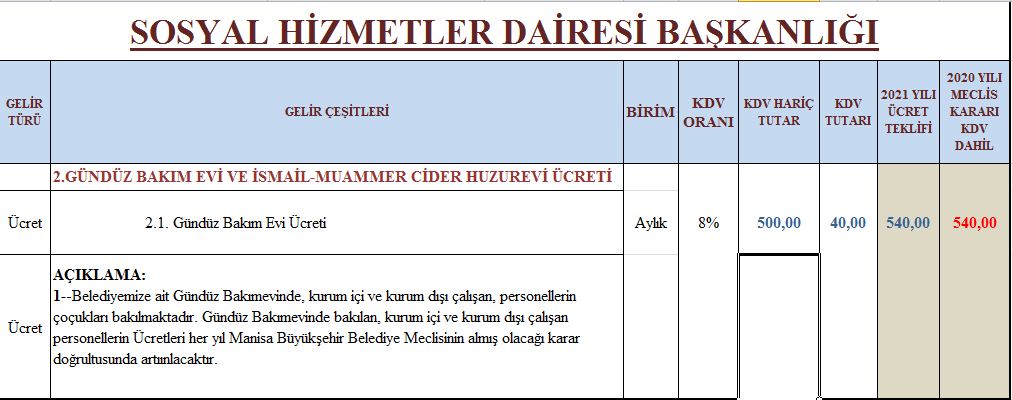 KARAR NO: 96Plan ve Bütçe Komisyonunca yapılan değerlendirmede; İlçe Belediyelerinden gelen KAYSÜ tarifeleri, 27.10.2010 tarih ve 27742 sayılı Resmi Gazete’de yayımlanarak yürürlüğe giren “Atıksu Altyapı ve Evsel Katı Atık Bertaraf Tesisleri Tarifelerinin Belirlenmesinde Uyulacak Usul ve Esaslara İlişkin Yönetmeliğinde belirtildiği üzere toplam sistem maliyeti: Yatırımın finansal maliyetini, sistemin işletilmesi ve bakımını, sabit varlıkların amortismanını, yönetim ve izleme giderlerini, vergileri, kamulaştırmayı ve sistemin finansal sürdürülebilirliğini sağlayacak özkaynak getirisini de içeren toplam değerlere göre hesaplanmakta olup toplam sistem maliyeti hesaplarının harcama kalemlerini ispatlayıcı nitelikte evrak tarifenin ekinde bulunmadığı ve 17 İlçenin toplam sistem maliyet hesaplamalarında farklılıklar olmasından dolayı Köprübaşı İlçesi tarafından hazırlanan 2021 Yılı Evsel Katı Atık Tarife Raporu ve İlçe Meclis Kararının belediyesinden geldiği şekliyle kabulü uygun görülen 26.01.2021 tarih ve 3 sayılı raporun İyi Parti Grubu'nun Ret oyuna karşılık CHP, MHP, Ak Parti Grupları ve BBP' nin 1 üyesinin kabul oylarıyla Meclisimizce Oy çokluğu ile kabulüne karar verildi.KARAR NO: 97	Plan ve Bütçe Komisyonunca yapılan değerlendirmede; İlçe Belediyelerinden gelen KAYSÜ tarifeleri, 27.10.2010 tarih ve 27742 sayılı Resmi Gazete’de yayımlanarak yürürlüğe giren “Atıksu Altyapı ve Evsel Katı Atık Bertaraf Tesisleri Tarifelerinin Belirlenmesinde Uyulacak Usul ve Esaslara İlişkin Yönetmeliğinde belirtildiği üzere toplam sistem maliyeti: Yatırımın finansal maliyetini, sistemin işletilmesi ve bakımını, sabit varlıkların amortismanını, yönetim ve izleme giderlerini, vergileri, kamulaştırmayı ve sistemin finansal sürdürülebilirliğini sağlayacak özkaynak getirisini de içeren toplam değerlere göre hesaplanmakta olup toplam sistem maliyeti hesaplarının harcama kalemlerini ispatlayıcı nitelikte evrak tarifenin ekinde bulunmadığı ve 17 İlçenin toplam sistem maliyet hesaplamalarında farklılıklar olmasından dolayı Gölmarmara İlçesi tarafından hazırlanan 2021 Yılı Evsel Katı Atık Tarife Raporu ve İlçe Meclis Kararının belediyesinden geldiği şekliyle kabulü uygun görülen 26.01.2021 tarih ve 4 sayılı raporun İyi Parti Grubu'nun Ret oyuna karşılık CHP, MHP, Ak Parti Grupları ve BBP' nin 1 üyesinin kabul oylarıyla Meclisimizce Oy çokluğu ile kabulüne karar verildi.KARAR NO: 98Plan ve Bütçe Komisyonunca yapılan değerlendirmede; İlçe Belediyelerinden gelen KAYSÜ tarifeleri, 27.10.2010 tarih ve 27742 sayılı Resmi Gazete’de yayımlanarak yürürlüğe giren “Atıksu Altyapı ve Evsel Katı Atık Bertaraf Tesisleri Tarifelerinin Belirlenmesinde Uyulacak Usul ve Esaslara İlişkin Yönetmeliğinde belirtildiği üzere toplam sistem maliyeti: Yatırımın finansal maliyetini, sistemin işletilmesi ve bakımını, sabit varlıkların amortismanını, yönetim ve izleme giderlerini, vergileri, kamulaştırmayı ve sistemin finansal sürdürülebilirliğini sağlayacak özkaynak getirisini de içeren toplam değerlere göre hesaplanmakta olup toplam sistem maliyeti hesaplarının harcama kalemlerini ispatlayıcı nitelikte evrak tarifenin ekinde bulunmadığı ve 17 İlçenin toplam sistem maliyet hesaplamalarında farklılıklar olmasından dolayı Kula İlçesi tarafından hazırlanan 2021 Yılı Evsel Katı Atık Tarife Raporu ve İlçe Meclis Kararının belediyesinden geldiği şekliyle kabulü uygun görülen 26.01.2021 tarih ve 5 sayılı raporun İyi Parti Grubu'nun Ret oyuna karşılık CHP, MHP, Ak Parti Grupları ve BBP' nin 1 üyesinin kabul oylarıyla Meclisimizce Oy çokluğu ile kabulüne karar verildi.KARAR NO: 99Altyapı Mesken ve Kentsel Yenileme ve Çevre Sağlık Komisyonunca yapılan değerlendirmede; konuyla ilgili ilçe belediyeleri, sivil toplum kuruluşları ve özel sektör temsilcileri ile görüşmelerin devam edilmesine çalışmaların devamı için konunun komisyon gündeminde kalmasının kabulü yönünde düzenlenen 25.01.2021 tarih ve 1 sayılı raporun kabulüne Meclisimizce Oy birliği ile karar verildi.KARAR NO: 100Deprem ve Doğal Afet Komisyonunca yapılan değerlendirmede; Depreme karşı alınabilecek önlemlerin belirlenmesi deprem zararlarının en aza indirilebilmesi ve olası bir afet durumunda yapılması gerekenlerin belirlenmesi amacıyla Deprem ve Doğal Afet Komisyonu üyelerince Manisa deprem haritasının bir sonraki toplantıda sunulması, İlçe belediyeleri ve kaymakamlıklara deprem sonrası toplanma alanları oluşturulması ile ilgili yazı yazılması, Her ilçe Belediyesine imar planında deprem ve doğal afet sonrası yaşam alan yerleri varsa bildirmesi yoksa belirlenmesi ve komisyona iletilmesi ile ilgili yazı yazılması, Manisa il Afet Müdürlüğünden bir yetkilinin bir sonraki toplantıya çağrılması ve bilgi alış verişinde bulunup ortak çalışmalar yapılması, 22.12.2020 tarih ve 1 sayılı komisyon raporunun 11. maddesinde belirtilen ’’Sıkıntılı olan binaları tespit etmek ve kentsel dönüşüme döndürmek için Valilik, Kaymakamlık, Üniversitelerle uyum içinde olup taviz vermeden halkı yönlendirmek’’ maddesine Manisa Çevre ve Şehircilik İl Müdürlüğünün eklenmesi ve koordineli şekilde çalışılması konularında İmar ve Şehircilik Dairesi Başkanlığı ile görüşmelerin yapıldığı toplantıda alınan kararlarla ilgili dairesince komisyonumuza bilgi verilmesi ve bu süre zarfında da komisyonun çalışmalarına devam etmesi yönünde düzenlenen 29.01.2021 tarih ve 1 sayılı raporun kabulüne Meclisimizce Oy birliği ile karar verildi.KARAR NO: 101Bilgi İşlem Dairesi Başkanlığı’nın 01.02.2021 tarih ve E.8709 sayılı;Danıştay Sekizinci Dairesi kararı, Cambazlı Mahalle Muhtarı dilekçesi ve Manisa Valiliği İdare Kurulu Müdürlüğü yazısına istinaden Cambazlı Mahallesinin Turgutlu ilçesine bağlanması konusu görüşülmüş olup değerlendirilmek üzere Hukuk ve Tarifler ile İmar ve Bayındırlık Komisyonlarına havale edilmesine Meclisimizce Oy birliği ile karar verildi.KARAR NO: 102İnsan Kaynakları ve Eğitim Dairesi Başkanlığı’nın 05.02.2021 tarih ve E.10619 sayılı; "Kent Estetiği Dairesi Başkanlığının yeniden teşkilatlanması ile kurulacak olan Tasarım Bakım ve Uygulama Şube Müdürlüğü ile İhale ve İdari İşler Şube Müdürlüğü için İnsan Kaynakları ve Eğitim Dairesi Başkanlığı emrinde münhal bulunan 2 (iki) adet 1.Dereceli Şube Müdürü kadrosunun Kent Estetiği Dairesi Başkanlığına tahsis edilmesi ile Kent Estetiği Dairesi Başkanlığı altında teşkilatlandırılması konusu görüşülmüş olup değerlendirilmek üzere Plan ve Bütçe Komisyonuna havale edilmesine Meclisimizce Oy birliği ile karar verildi.KARAR NO: 103	Emlak ve İstimlak Dairesi Başkanlığı’nın 05.02.2021 tarih ve E.10612 sayılı;	Manisa İli, Kula İlçesi, Güvercinlik Mahallesi 101 ada 63 parselde bulunan 48.113,88 m²’lik taşınmazın 1000/5000 hisse sahibi Dudu ERSÖZ, 1000/5000 hisse sahibi Semiha SELÇUK, 3000/5000 hisse sahibi Sıdıka UZUN hisselerinin 3100/48.113,88 m²’lik kısmının ''Mezarlık'' olarak kullanılmak üzere Manisa Büyükşehir Belediyesi adına ''Şartlı Bağış'' olarak devir talebi görüşülmüş olup değerlendirilmek üzere Alt Yapı Mesken ve Kentsel Yenileme Komisyonuna havale edilmesine Meclisimizce Oy birliği ile karar verildi.KARAR NO: 104	Emlak ve İstimlak Dairesi Başkanlığı’nın 05.02.2021 tarih ve E.10611 sayılı;Manisa Büyükşehir Belediye Meclisimizin 12.01.2021 tarih ve 2021/20 sayılı kararındaki taşınmaz bilgilerinin İstasyon Mahallesi 1463 ada 7 parsel olarak düzeltilmesi, ayrıca mülkiyeti Belediyemize ait Soma İlçesi, Kurtuluş Mahallesi 445 Ada 109 Parselde kayıtlı taşınmazın Soma Belediyesine bedelsiz olarak devir edilmesi talebi görüşülmüş olup taşınmaz bilgilerinin İstasyon Mahallesi 1463 ada 7 parsel olarak düzeltilmesine, ayrıca mülkiyeti Belediyemize ait Soma İlçesi, Kurtuluş Mahallesi 445 Ada 109 Parselde kayıtlı taşınmazın Soma Belediyesine bedelsiz olarak devredilmesine Meclisimizce Oy birliği ile karar verildi.KARAR NO: 105	Emlak ve İstimlak Dairesi Başkanlığı’nın 05.02.2021 tarih ve E.10620 sayılı;Demirci İlçesi, Yağmur Mahallesi, Santral Sokak, No:23'te bulunan Büyükşehir Belediye Başkanlığı tarafından mezbaha olarak kullanılan taşınmazın 10 (On) yıl süre ile Demirci Belediye Başkanlığı adına bedelsiz olarak tahsis edilmesi talebi görüşülmüş olup değerlendirilmek üzere Hukuk ve Tarifeler Komisyonuna havale edilmesine Meclisimizce Oy birliği ile karar verildi.KARAR NO: 106	İmar ve Şehircilik Dairesi Başkanlığı’nın 05.02.2021 tarih ve E.10614 sayılı;	Manisa İli, Kırkağaç İlçesi, Boduroğlu Mahallesinde; Kentsel Sit Alanı Koruma Amaçlı İmar Planı sınırları içinde Sağlık Tesisi Alanı olarak 1/5000 ölçekli Koruma Amaçlı Nazım İmar Planı değişikliği ve 1/1000 ölçekli Koruma Amaçlı Uygulama İmar Planı değişikliği Kırkağaç Belediyesince hazırlatıldığı, Belediye Meclisinin 04.09.2019 tarih ve 113 sayılı Yetki Devri Kararının değerlendirildiği 11.08.2020 tarih ve 354 sayılı Manisa Büyükşehir Belediye Meclis Kararına esas 08.12.2020 tarih 13690 sayılı İzmir 2 Numaralı Kültür Varlıklarını Koruma Bölge Kurulu Müdürlüğü kararı ile uygun bulunan 1/5000 ölçekli Koruma Amaçlı Nazım İmar Planı ve 1/1000 ölçekli Koruma Amaçlı Uygulama İmar Planı'nın 1/5000 ölçekli Koruma amaçlı Nazım İmar Planı Değişikliği açıklama raporlarının değerlendirilmek üzere İmar ve Bayındırlık Komisyonuna havale edilmesine Meclisimizce Oy birliği ile karar verildi.KARAR NO: 107	İmar ve Şehircilik Dairesi Başkanlığı’nın 05.02.2021 tarih ve E.10613 sayılı;Alaşehir İlçesi Baklacı Mahallesi 120 ada 144 ve 145 parsellerde yer alan “Yenilenebilir Enerji Kaynaklarına Dayalı Üretim Tesis Alanı (Jeotermal Enerj Santrali)" olarak planlı alanda düzenleme yapılmasına yönelik hazırlanan 1/1000 ölçekli Uygulama İmar Planı değişikliği ve plan açıklama raporunun değerlendirilmek üzere İmar ve Bayındırlık Komisyonuna havale edilmesine Meclisimizce Oy birliği ile karar verildi.KARAR NO: 108İmar ve Şehircilik Dairesi Başkanlığı’nın 05.02.2021 tarih ve E.10615 sayılı;"Turgutlu Belediyesi'nin 13.10.2020 tarih E.14888 sayılı yazısı ve ekleri ile; " Mülkiyeti Turgutlu Belediye Başkanlığına ait Turgutlu İlçesi, 6. Mıntıka Mahallesi, 2686 ada 2 parsel sayılı 11759.37m2 yüzölçümüne sahip taşınmaz; 10.07.2018 tarih 407 sayılı Manisa BBMK ile onaylanan, UİP 4467,21 Plan İşlem Numaralı, Turgutlu İlçesi Kent Merkezi 1/5000 ölçekli İlave ve Revizyon Nazım İmar Planı sınırları içerisinde 3519,90 m2'ik kısmının Akaryakıt Ve Servis İstasyonu Alanı, 8239.47m2'lik kısmı ise Küçük Sanayi Alanı içerisinde, 07.01.2020 tarih 10 sayılı Turgutlu BMK ve 09.06.2020 tarih 205 sayılı Manisa BBMK ile onaylanan, UİP 4468,59 Plan İşlem Numaralı, Turgutlu Kent Merkezi 1/1000 ölçekli İlave ve Revizyon Uygulama İmar Planı sınırları içerisinde 3519,90 m2'ik kısmının Emsal:0.50 Yençok:6.50 yapılaşma koşullu, Yollardan 10 metre ve komşu parsellerden 5 metre yapı yaklaşma mesafeli Akaryakıt Ve Servis İstasyonu Alanında, 8239.47m2'lik kısmı ise Yençok:7.50 metre yapılaşma koşullu, yollardan 10 metre yapı yaklaşma mesafeli Küçük Sanayi Alanı içerisinde kalmaktadır. 06.10.2020 tarih 61sayılı Turgutlu Belediyesi Meclis Kararı ile planlama sürecinin hızlandırılabilmesi amacıyla Belediyemiz Başkanlığı tarafından hazırlatılmış olan ilçemiz 6. Mıntıka 2686 ada 2 parsel sayılı taşınmazın 3519,90 m2'ik kısmının Akaryakıt Ve Servis İstasyonu Alanından, Küçük Sanayi Alanına dönüştürülmesine yönelik 1/1000 ölçekli Uygulama imar planı değişikliği teklifi kapsamında, imar planı yapma ve onaylama yetkisinin Manisa Büyükşehir Belediyesi'ne devrinin onaylanmış olduğu görülmektedir. Bahse konu alanda yapılması talep edilen 1/5000 ölçekli Nazım ve 1/1000 ölçekli Uygulama İmar Plan Değişikliği teklifinin belediyeniz meclisinde değerlendirilmesi" talep edilmektedir. Manisa Büyükşehir Belediye Meclisinin 24.11.2020 tarih 619 sayılı karar ile kabul edilen 1/5000 ölçekli Nazım İmar Planı ve 1/1000 ölçekli Uygulama İmar Plan değişikliğe ait Plan Açıklama Raporu 3194 Sayılı İmar Kanunu'nun 8/b Maddesi ve 20/02/2020 tarihli ve 31045 sayılı Resmi Gazete'de yayımlanan 7221 sayılı Coğrafi Bilgi Sistemleri ile Bazı Kanunlarda Değişiklik Yapılmasına Dair Kanun ile İmar Kanununun çeşitli maddelerinde düzenlemeler yapılmış olup; bu düzenlemeler ile 23/07/2019 tarihli ve 30840 sayılı Resmi Gazete'de yayımlanan 11. Kalkınma Planının 674.1. nolu kararı uyarınca Mekansal Planlar Yapım Yönetmeliğinin ilgili maddelerinde değişiklik yapılması nedeniyle söz konusu yönetmeliğin 33. maddesi gereğince Söz konusu plan değişikliğine ilan süresi içerisinde yapılan itirazın değerlendirilmek üzere İmar ve Bayındırlık Komisyonuna havale edilmesine Meclisimizce Oy birliği ile karar verildi.KARAR NO: 109İmar ve Şehircilik Dairesi Başkanlığı’nın 05.02.2021 tarih ve E.10616 sayılı;Demirci İlçesi, Hacıhamza Mahallesi, 333 ada 59 parsel üzerinde kurulması planlanan Güneş Enerji Elektrik Üretim Tesisine ilişkin, alınan kurum görüşlerine istinaden 1/1000 ölçekli Uygulama İmar Planının 1/5000 ölçekli Nazım İmar Planı ile birlikte değerlendirilmesine esas 01.12.2020 tarih ve 64 sayılı Demirci Belediyesi Yetki Devri Kararının değerlendirilmek üzere İmar ve Bayındırlık Komisyonuna havale edilmesine Meclisimizce Oy birliği ile karar verildi.KARAR NO: 110İmar ve Şehircilik Dairesi Başkanlığı’nın 05.02.2021 tarih ve E.10618 sayılı;"Salihli İlçesi Karaağaç Mahallesi 266 ada 1parselde “Eğitim Alanı” yapılmasına yönelik 1/5000 ölçekli Nazım İmar Planı teklifine ait plan paftaları ve plan açıklama raporlarının değerlendirilmek üzere İmar ve Bayındırlık Komisyonuna havale edilmesine Meclisimizce Oy birliği ile karar verildi.KARAR NO: 111İmar ve Şehircilik Dairesi Başkanlığı’nın 05.02.2021 tarih ve E.10617 sayılı;"Köprübaşı İlçesi Merkez Mahallesi 3620, 3621, 3622 ve 3623 parsellerin "Ticaret+Konut Alanı, Park ve Yeşil Alan ve Yol Alanı" olarak planlanmasına yönelik hazırlanan 1/5000 ölçekli Nazım İmar Planı teklifine ait plan paftaları ve plan açıklama raporlarının değerlendirilmek üzere İmar ve Bayındırlık Komisyonuna havale edilmesine Meclisimizce Oy birliği ile karar verildi.KARAR NO: 112İmar ve Şehircilik Dairesi Başkanlığı’nın 05.02.2021 tarih ve E.10610 sayılı;"Yunusemre İlçesi, Tevfikiye Mahallesi, 965 adanın tüm cephelerinden 5 metre yapı yaklaşma mesafesi bırakılmasına yönelik hazırlanan ve Yunusemre Belediye Meclisi’nin 01.12.2020 tarih ve 118 sayılı kararı ile uygun bulunan 1/1000 Ölçekli Uygulama İmar Planı Değişikliği ve Plan Açıklama Raporunun değerlendirilmek üzere İmar ve Bayındırlık Komisyonuna havale edilmesine Meclisimizce Oy birliği ile karar verildi.KARAR NO: 113İmar ve Şehircilik Dairesi Başkanlığı’nın 05.02.2021 tarih ve E.10749 sayılı;"İlçemiz genelinde, 29 (yirmidokuz) adet trafo alanı ayrılmasına yönelik 1/1000 ölçekli uygulama imar planı değişikliği 07.01.2020 tarih ve 21 sayılı Akhisar Belediye meclis kararı ile onaylanıp değerlendirilmek üzere tarafınıza iletilmiştir. Ancak 10.11.2020 tarih ve 95207 sayılı yazınız ekinde gönderilen 11.08.2020 tarih ve 347 sayılı meclis kararınızdaki trafo numaraları ile onaylı paftalardaki trafo numaraları uyuşmadığı tespit edilmiş olup yeniden değerlendirilmesi..." talep edilmektedir. Manisa Büyükşehir Belediyesinin 11.08.2020 tarih 347 sayılı kararındaki; "Akhisar İlçesinde muhtelif yerlerde 29 adet Trafo yapımına ilişkin 1/1000 Ölçekli Uygulama İmar Planı Değişikliği ile ilgili, TR1, TR2, TR3, TR4, TR6, TR7, TR8, TR9, TR11, TR13, TR14, TR17, TR18, TR22, TR23, TR24, TR25, TR26, TR27, TR28 VE TR29 numaralı uygulama imar planı değişikliklerinin kabulü, TR5 numaralı uygulama imar planı değişikliğinin Planlı Alanlar İmar Yönetmeliğinin 19/1. Maddesinde yer alan " oyun alanlarına en az 10 metre mesafede olmak " hükmü ile çelişmesi sebebiyle uygun görülmediği, TR10, TR12, TR15, TR16, TR19, TR20 ve TR21 numaralı uygulama imar planı değişiklikleri paftalarının komisyona geldiği şekli ile değiştirilerek kabulü, TR14 ve TR17 numaralı uygulama imar planı değişikliğinin içerisinde bulunduğu Park Alanında yer alan Çocuk Oyun Alanının kaldırılması ile Plan notlarına "Çocuk Oyun Alanı yapılması durumunda Planlı Alanlar İmar Yönetmeliğine göre gereken mesafe bırakılacaktır." ibaresinin eklenmesi şartı ile 5216 sayılı Büyükşehir Belediyesi Kanunun 7/b ve 14. maddesi, 3194 sayılı İmar Kanununun 8/b maddesi, Mekansal Planlar Yapım Yönetmeliği, Planlı alanlar İmar Yönetmeliği ve Otopark Yönetmeliğinin ilgili maddeleri gereğince kabulü komisyonumuzca uygun görülmüştür." ibaresinin; "Akhisar İlçesinde muhtelif yerlerde 29 adet Trafo yapımına ilişkin 1/1000 Ölçekli Uygulama İmar Planı Değişikliği ile ilgili, TR7, TR8, TR9, TR11, TR 12, TR13, TR15, TR16, TR19, TR20, TR21, TR22, TR23, TR24, TR25, TR26, TR27,ve TR30 numaralı uygulama imar planı değişikliklerinin kabulü, TR5 numaralı uygulama imar planı değişikliğinin Planlı Alanlar İmar Yönetmeliğinin 19/1. Maddesinde yer alan " oyun alanlarına en az 10 metre mesafede olmak " hükmü ile çelişmesi sebebiyle uygun görülmediği, TR1, TR2, TR3, TR4, TR10, TR18, TR28 ve TR29 numaralı uygulama imar planı değişiklikleri paftalarının komisyona geldiği şekli ile değiştirilerek kabulü, TR14 ve TR17 numaralı uygulama imar planı değişikliğinin içerisinde bulunduğu Park Alanında yer alan Çocuk Oyun Alanının kaldırılması ile Plan notlarına "Çocuk Oyun Alanı yapılması durumunda Planlı Alanlar İmar Yönetmeliğine göre gereken mesafe bırakılacaktır." ibaresinin eklenmesi şartı ile 5216 sayılı Büyükşehir Belediyesi Kanunun 7/b ve 14. maddesi, 3194 sayılı İmar Kanununun 8/b maddesi, Mekansal Planlar Yapım Yönetmeliği, Planlı alanlar İmar Yönetmeliği ve Otopark Yönetmeliğinin ilgili maddeleri gereğince kabulü komisyonumuzca uygun görülmüştür." şeklinde onaylı paftalarda gösterildiği gibi yeniden düzenlenmesi konusunun değerlendirilmek üzere İmar ve Bayındırlık Komisyonuna havale edilmesine Meclisimizce Oy birliği ile karar verildi.KARAR NO: 114İmar ve Şehircilik Dairesi Başkanlığı’nın 05.02.2021 tarih ve E.10750 sayılı;"Salihli İlçesi Karaoğlanlı Mahallesi 1153 parsel İie 325 Ada 1 parsel arasındaki 15.00 metre taşıt yolunun 10.00 metre yaya yoluna dönüştürülerek Salihli Revizyon İmar Planı ve Durasıllı Uygulama İmar Planı arasındaki çakışmanın giderilmesi amacıyla hazırlanan 1/5000 Ölçekli Nazım İmar Planı Değişikliği ve 1/1000 ölçekli Uygulama İmar Planı Değişikliğinin 1/5000 Ölçekli Nazım İmar Planı Değişikliği İle Birlikte Değerlendirilmesine Yönelik Alınan 05.01.2021 Tarih ve 2021/9 sayılı Salihli Belediye Meclisi Yetki Devri Kararının değerlendirilmek üzere İmar ve Bayındırlık Komisyonuna havale edilmesine Meclisimizce Oy birliği ile karar verildi.KARAR NO: 115İmar ve Şehircilik Dairesi Başkanlığı’nın 05.02.2021 tarih ve E.10622 sayılı;"Kent içinde atıl durumda kalmış, kullanılmayan, işlev değişikliği gerektiren veya kent içinde sıkışmış, kapasitesi yetersiz ve yenilenmesi gereken yapı stokundan oluşan, ağırlıklı olarak ayakkabıcılar sitesi, oto galericiler sitesi, gıda çarşısı gibi toplu işyerlerinin ve yürürlükteki plana göre gelişemediği için boş ve atıl kalmış bölgelerin bulunduğu alanların; kent içindeki konumları nedeniyle, kentin dinamiklerine ve zaman içinde yeni ihtiyaçların doğmasına bağlı olarak dönüşmesi ve mevcut/yeni gelişen kent dokusu ile uyum sağlaması/bütünleşmesi önemli bir gerekliliktir. Bu doğrultuda ekte sınırları belirtilmiş ve etaplar halinde çalışılması planlanan, kent içinde sıkışmış ve kentin dokusuyla bütünlük sağlamayan bu bölgelerde; sorunlara kalıcı çözümler sunmak, mevcut fonksiyonların yarattığı olumsuzlukları bertaraf etmek, yeni gelişme alanları ve mevcut kent dokusuyla bütünleştirici çözümler geliştirmek, kent mekanlarını iyileştirmeye yönelik strateji ve eylemler kurgulamak, kentin gelişme dinamiklerine uygun sağlıklı ve güvenilir bir çevre oluşumunu sağlayacak, sosyal alt yapı ve yeşil dokusunu ön plana alan projeler geliştirmek, sıkışmış kent dokusu içinde kapasite yetersizliği nedeniyle faaliyetlerini sürdüremeyen ve mevcut fonksiyonlarına devam edemeyen tesisler için yeni alanlar organize etmek amacıyla 5393 sayılı Belediye Kanunu’nun 73. Maddesine istinaden “Kentsel Dönüşüm ve Gelişim Alanı” İlan edilmesi konusunun değerlendirilmek üzere İmar ve Bayındırlık Komisyonuna havale edilmesine Meclisimizce Oy birliği ile karar verildi.KARAR NO: 116Mali Hizmetler Dairesi Başkanlığı’nın 08.02.2021 tarih ve 11285 sayılıFen İşleri Dairesi Başkanlığına ait yazımız ekinde belirtilen gelir kalemlerinin 2021 Yılı Ücret Tarifesi görüşülmüş olup değerlendirilmek üzere Plan ve Bütçe Komisyonuna havale edilmesine Meclisimizce Oy birliği ile karar verildi.KARAR NO: 117Fen İşleri Dairesi Başkanlığı’nın 09.02.2021 tarih ve 11743 sayılı Gördes Belediyesi tarafından yapılan iş Merkezi ve Katlı Otopark Yapım İşi'ninhakediş ödemelerinde güçlük çektiklerinden, yapılacak iş artışıyla birlikte ödenecek hakkedişlerde Büyükşehir Belediyemizin %15 + KDV oranında hakediş ödemelerine katkı sağlaması hususunda Büyükşehir Belediyesi ve Gördes Belediyesi arasında protokol yapılabilmesi için Büyükşehir Belediye Başkanına yetki verilmesinin kabulüne Meclisimizce Oy birliği ile karar verildi.Cengiz ERGÜN			Bilgehan NOYAN			Hüseyin YILMAZ Meclis Başkanı                                 	     Katip Üye                          		 Yedek Katip Üye